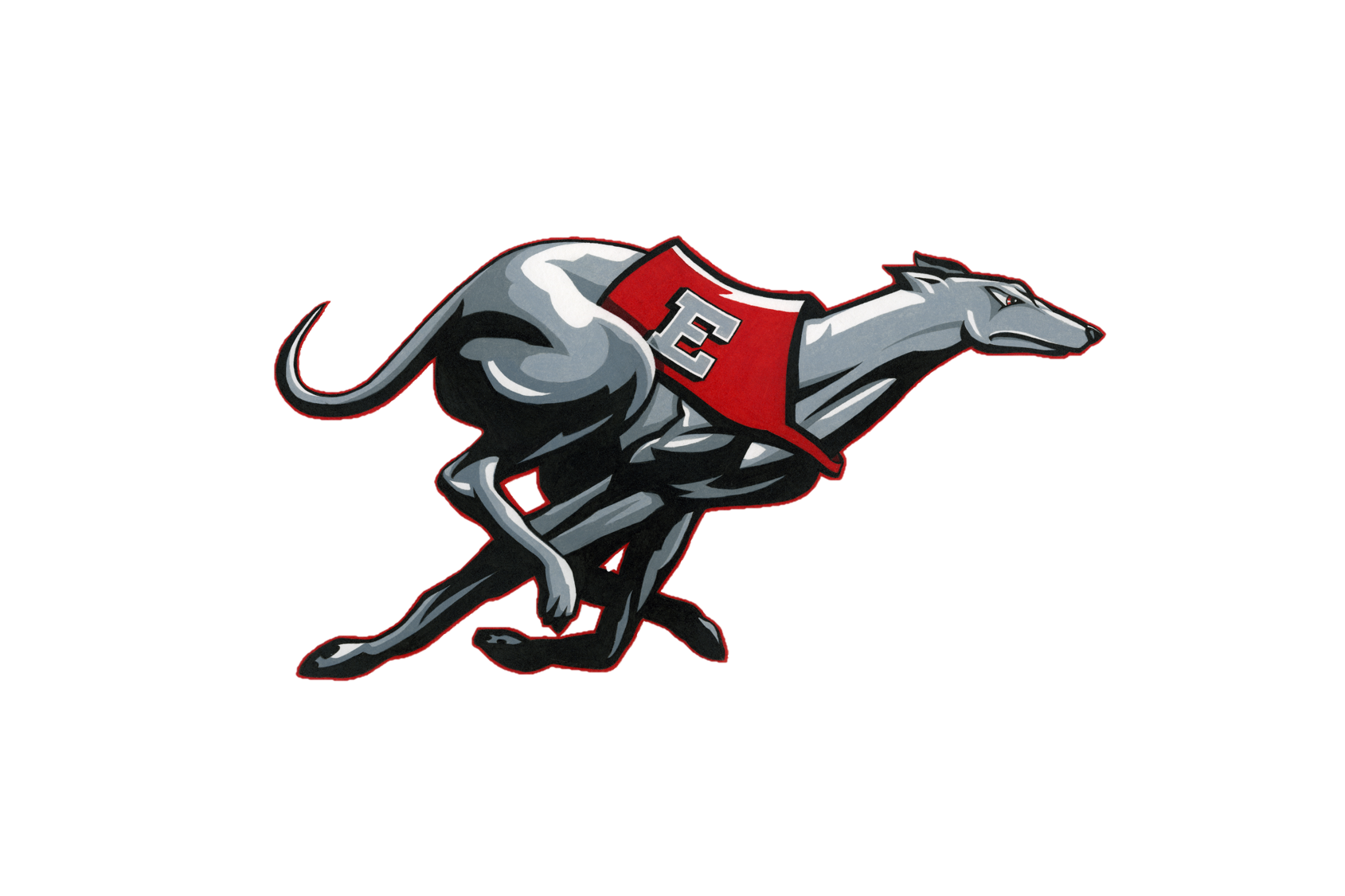 DULUTH EAST HIGH SCHOOL BOYS SOCCER 2020 TOP 48 Aiden Olson Amma Okoro Andrew Goman Beckett Sherman Brady Fischer Brayden Rock Brenden Knaus Callum Greenan  Cyrus Struckman Dane Patten David WallersteinDerek Allison Drew LarkinDrew McCallDuncan Zentz Eli KramerEvan Meyer Evan Tomczyk Grady DownsJack BeyerJack MeyerJack MitchellJack RingsredJackson DesCombazJackson Wagner Jacob KroisJude Edgerton Kaden KozelkaKai Hoffman Kaleb PryKiyoshi Sudoh Luke DesCombaz Makoto Sudoh Mason BranstratorMason Klassen Matthew Kreft Michael Gill Nathan Jorgenson Nathan Kiergaard Oscar Lundell Oskar LindamanQuinn Fisher Ricardo GonzalezRyan Christensen TJ Andrews William Schaub Wyatt Pierce Zach Peterson